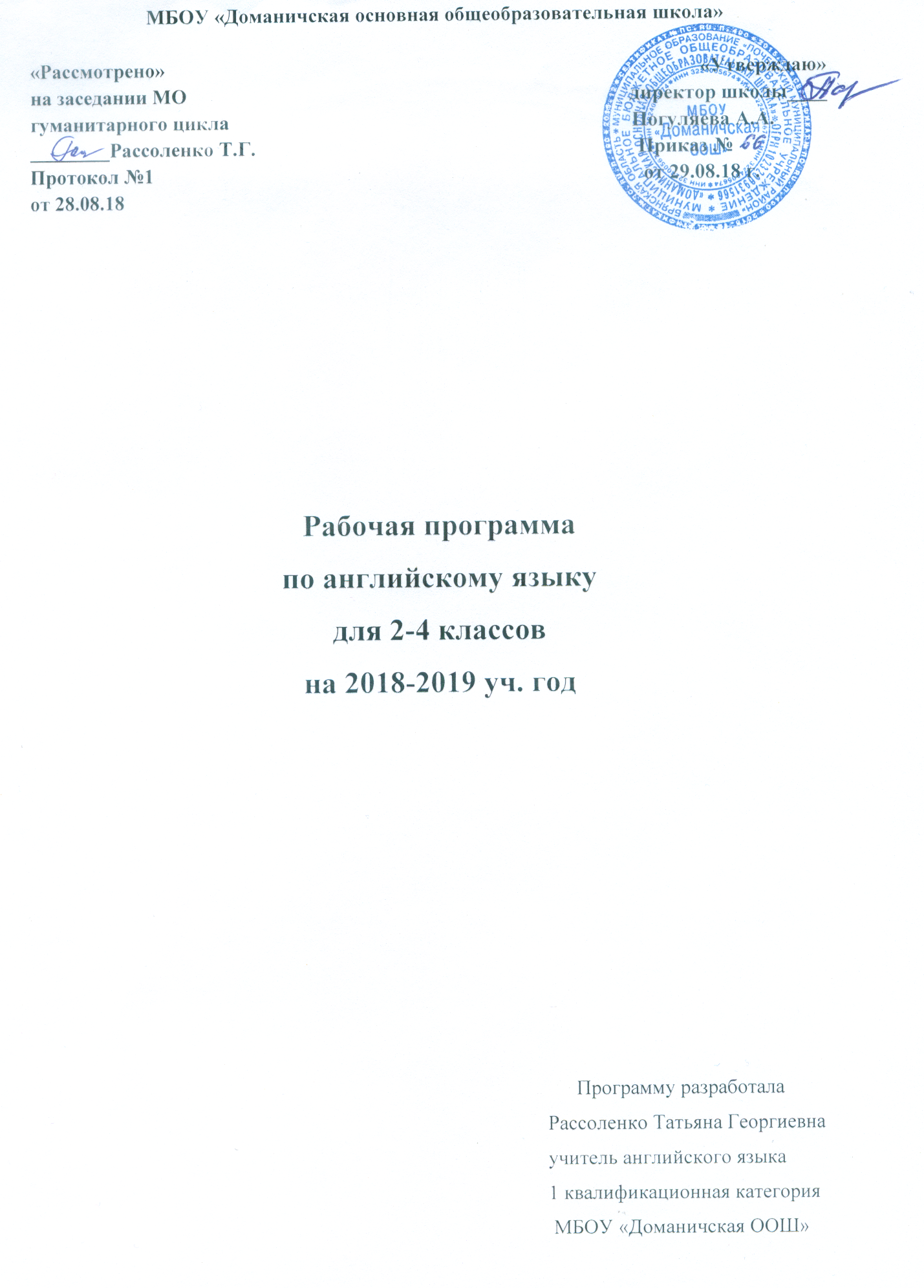 Аннотация к рабочей программе по дисциплине «Английский язык»                                                     (2-4 классы)Рабочая программа по английскому языку для 2-4 классов составлены на основе:             -Федерального государственного образовательного стандарта                 начального общего      образования (Приказ МО РФ от 06.10.2009 г. № 373)Закона  «Об образовании в РФ»;Примерной программы по учебным предметам. «Иностранный язык. Стандарты второго поколения», «Просвещение», Москва, 2010 г.Авторской программы «Счастливый английский» (авторы: Кауфман К., Кауфман М.) «Программа курса английского языка для 2-4 классов общеобразовательных учреждений» «Титул», 2013).Согласно федеральному базисному учебному плану на изучение английского языка отводится - во 2-4 классах по 68 часов в год, 2 часа в неделю.Преподавание осуществляется - по учебникам “Happy English.ru” («Счастливый английский»), авторы К. Кауфман, М. Кауфман   ;В состав УМК также входят:- Рабочие тетради к учебникам;- аудиоприложение (CD MP 3);-электронное приложение к учебнику;-учебное пособие из серии «Проверь себя». Программа направлена на достижение следующих целей;развитие иноязычной коммуникативной компетенции (речевой, языковой, социокультурной, компенсаторной, учебно-познавательной);приобщение к новому социальному опыту с использованием английского языка: знакомство с миром зарубежных сверстников, с обычаями англоязычных стран;развитие личности учащегося, его речевых способностей, внимания, мышления, памяти и воображения.                                             Пояснительная запискаРабочая программа по английскому языку ориентирована на обучающихся 2-4 классов, разработана на основе:1.Основной образовательной программы ООО МБОУ «Доманичская ООШ», приказ №55 от 30.08.2015 (с изменениями и дополнениями, утверждёнными приказом по МБОУ «Доманичская  ООШ» от 29.08.2018г. № 65). 2.Примерной программы по учебным предметам. «Иностранный язык. Стандарты второго поколения», «Просвещение», Москва, 2010 г.3.Программы «Счастливый английский.ру» К.Кауфман, М.Кауфман, «Титул»,2017 г.4.Учебника «Счастливый английский.ру», К.Кауфман, М.Кауфман, для 2, 3,4 классов, 2013-2014 г.Изучение учебного предмета осуществляется на основании нормативно-правовых документов:1.Федерального закона от 29.12.12 №273-ФЗ «Об образовании в Российской Федерации»2.ФГОС начального общего образования, пр. МО и науки РФ от 06.10.09 г., №3733.Приказа МО и науки РФ от 30.08.13 г., №1015 «Об утверждении Порядка организации и осуществления образовательной деятельности по основным образовательным программам»4.СанПиНа 2.4.2.2821-10 «Санитарно-эпидемиологические требования к условиям и организации обучения в общеобразовательных учреждениях»5. Федерального перечня учебников, рекомендованных Министерством образования и науки Российской Федерации к использованию в образовательном процессе в общеобразовательных организациях. Введен приказом Министерства образования и науки Российской Федерации (Минобрнауки России) от 31 марта 2014 г. N 253 г. "Об утверждении федерального перечня учебников, рекомендуемых к использованию при реализации имеющих государственную аккредитацию образовательных программ начального общего, основного общего, среднего общего".  6.  Приказа Департамента образовании и науки Брянской области от 27.04.18 г. №4117-04-О «О примерном учебном плане 1 – 4 классов общеобразовательных организаций Брянской области на 2018-2019 учебный год» 7. Устава МБОУ «Доманичская ООШ», утверждённым Постановлением администрации Почепского района от 21.12.2015 г. №80, изменениями и дополнениями от 12.10.2017 г. №787 и от 22.03.2018 г. №189.8. Учебного плана МБОУ «Доманичская ООШ» на 2018-2019 учебный год, утвержденного    приказом № 63 от 29 августа 2018 г9. Календарного учебного графика МБОУ «Доманичская ООШ», утвержденного    приказом №64 от 29 августа 2018 г.Рабочая программа рассчитана на 68 часов – 2 часа в неделю, рекомендованных Министерством образования РФ с учетом актуальных положений ФГОС  нового поколения. На изучение предмета «Английский язык» во 2-4 классах учебным планом школы предусмотрено по 2 часа в неделю, что составит 68 учебных часов за год в каждом классе.В течение года возможны коррективы рабочей программы, связанные с объективными причинами. Промежуточная аттестация проводится в форме   контрольных работ, тестов, проектных работ.Планируемые результаты изучения учебного предмета Предметные результаты.В процессе овладения познавательным (социокультурным) аспектом выпускник научится:находить на карте страны изучаемого языка и континенты;узнавать достопримечательности стран изучаемого языка/родной страны;понимать особенности национальных и семейных праздников и традиций стран изучаемого языка;понимать особенности образа жизни своих зарубежных сверстников;узнавать наиболее известных персонажей иностранной детской литературы и популярные литературные произведения для детей;Выпускник получит возможность:сформировать представление о государственной символике стран            изучаемого языка;сопоставлять реалии стран изучаемого языка и родной страны;представлять реалии своей страны средствами иностранного языка;познакомиться и выучить наизусть популярные детские песенки и стихотворения;В процессе овладения учебным аспектом у учащихся будут развиты коммуникативные умения по видам речевой деятельности.В говорении выпускник научится:вести и поддерживать элементарный диалог: этикетный, диалог-расспрос, диалог-побуждение, диалог-обмен мнениями;кратко описывать и характеризовать предмет, картинку, персонаж;рассказывать о себе, своей семье, друге, школе, родном крае, стране и т.п. (в пределах тематики начальной школы).Выпускник получит возможность научиться:воспроизводить наизусть небольшие произведения детского фольклора: рифмовки, стихотворения, песни;кратко передавать содержание прочитанного/услышанного текста;выражать отношение к прочитанному/услышанному.В аудировании выпускник научится:понимать на слух: - речь учителя по ведению урока;- связные высказывания учителя, построенные на знакомом материале или  содержащие некоторые незнакомые слова;- выказывания одноклассников;-небольшие тексты и сообщения, построенные на изученном речевом  материале, как при непосредственном общении, так и при восприятии  аудиозаписи;-содержание текста на уровне значения (уметь отвечать на вопросы по содержанию текста);понимать основную информацию услышанного;извлекать конкретную информацию из услышанного;понимать детали текста;вербально или невербально реагировать на услышанное;Выпускник получит возможность научиться:понимать на слух разные типы текстов, соответствующие возрасту и интересам учащихся (краткие диалоги, описания, детские стихотворения и      рифмовки, песни, загадки) – время звучания до 1 минуты;использовать контекстуальную или языковую догадку;не обращать внимание на незнакомые слова, не мешающие понимать      основное содержание текста.В чтении выпускник овладеет техникой чтения, т.е. научится читать:по транскрипции;с помощью (изученных) правил чтения и с правильным словесным ударением;написанные цифрами время, количественные и порядковые числительные и даты;с правильным логическим и фразовым ударением простые нераспространенные предложения;основные коммуникативные типы предложений (повествовательные, вопросительные, побудительные, восклицательные);с определенной скоростью, обеспечивающей понимание читаемого.Выпускник овладеет умением читать, т.е. научится:читать небольшие различных типов тексты с разными стратегиями, обеспечивающими понимание основной идеи текста, полное понимание текста и понимание необходимой (запрашиваемой) информации;читать и понимать содержание текста на уровне значения, т.е. сумеет на основе понимания взаимоотношений между членами простых предложений ответить на вопросы по содержанию текста;          - аналогии с родным языком,          - конверсии,          - контексту,          - иллюстративной наглядности;пользоваться справочными материалами (двуязычным словарем, лингвострановедческим справочником) с применением знаний алфавита и транскрипции;Выпускник получит возможность научиться:читать и понимать тексты, написанные разными типами шрифтов;читать с соответствующим ритмико-интонационным оформлением простые распространенные предложения с однородными членами;понимать внутреннюю организацию текста и определять:- главную идею текста и предложения, подчиненные главному предложению;- хронологический/логический порядок;- причинно-следственные и другие смысловые связи текста с помощью лексических и грамматических средств;читать и понимать содержание текста на уровне смысла и: - делать выводы из прочитанного;           - выражать собственное мнение по поводу прочитанного;- соотносить события в тексте с личным опытом;В письме выпускник научится:правильно списывать, выполнять лексико-грамматические упражнения,делать записи (выписки из текста),делать подписи к рисункам,отвечать письменно на вопросы,писать открытки - поздравления с праздником (объём 15-20 слов),                                                   Содержание учебного курса	Основной содержательной линией являются коммуникативные умения, которые представляют собой результат овладения иностранным языком, в то время как овладение языковыми средствами и навыками оперирования ими и формирование　социокультурной　осведомленности　младших　школьников　являются　условиями успешного　общения.　Все　указанные　содержательные　линии　находятся　в　тесной　взаимосвязи. Таким образом, в соответствии с требованиями ФГОС изучение предмета „английский язык“направлено на достижение вышеуказанных предметных результатов.Предметное содержание устной и письменной речи	Предметное содержание устной и письменной речи соответствует образовательным и воспитательным целям, а также интересам и возрастным особенностям младших школьников и включает следующие темы:Знакомство с одноклассниками, учителем, персонажами учебника. Приветствие, прощание (с использованием типичных фраз речевого этикета).Я и моя семья. Члены семьи, их имена, возраст, внешность, черты характера, увлечения/ хобби. Мой день (распорядок дня, домашние обязанности). Покупки в магазине: одежда, обувь, основные продукты питания. Любимая еда. Семейные праздники: день рождения, Рождество, Новый год. Подарки.Мир моих увлечений. Мои любимые занятия. Виды спорта и спортивные игры. Мои любимые сказки. Выходной день (в зоопарке, в цирке). Каникулы.Я и мои друзья: имя, возраст, внешность, характер, увлечения/хобби. Совместные занятия. Письмо зарубежному другу. Любимое домашнее животное: кличка, возраст, цвет, размер, характер, что умеет делать.Моя школа: классная комната, учебные предметы, школьные принадлежности. Учебные занятия на уроках.Мир вокруг меня. Мой дом, квартира, комната: названия комнат, из размер, предметы мебели и интерьера. Природа. Дикие и домашние животные. Любимое время года. Погода.Страны изучаемого языка и родная страна: общие сведения: название, столица. Литературные персонажи (имена героев, черты их характера).Некоторые формы речевого и неречевого этикета стран изучаемого языка в ряде ситуаций общения: в школе, во время совместных игр, в магазине, за столом.-Виды речевой деятельности.Говорение.1. Диалогическая форма.Этикетные диалоги в типичных ситуациях бытового, учебно-трудового и межкультурного общения, в том числе полученные с помощью средств коммуникации.Диалог-расспрос (запрос информации и ответ на него).Диалог- побуждение к действию.2. Монологическая речь.Основные коммуникативные типы речи: описание, рассказ, характеристика персонажей.Аудирование.Речь учителя и одноклассников в процессе общения на уроке и вербальная/невербальная реакция на услышанное.Небольшие доступные тексты в аудиозаписи, построенные в основном на изученном языковом материале, в том числе полученные с помощью средств коммуникации.Чтение.Небольшие тексты, построенные на изученном языковом материале.Письмо.Письмо по образцу.Короткое личное письмо.Открытка, приглашение.-Языковые средства.          Графика, каллиграфия, орфография. Все буквы английского алфавита, основные буквосочетания, звукобуквенные соответствия. Знаки транскрипции. Апостроф, основные правила чтения и орфографии. Написание наиболее употребительных слов, вошедших в активный словарь.         Фонетическая сторона речи. Долгота и краткость гласных. Отсутствие оглушения звонких согласных в конце слова, отсутствие мягких звуков. Дифтонги. Связующая “r” (there is/ there are). Ударение в слове, фразе. Отсутствие ударения в служебных словах (артикль, союз, предлог). Членение предложений на смысловые отрезки. Ритмико-интонационные особенности повествовательных, побудительных и вопросительных предложений. Интонация перечисления. Чтение по транскрипции изученных слов.         Лексическая сторона речи. Лексические единицы, обслуживающие ситуации общения в пределах тематики начальной школы в объеме 500 лексических единиц для двустороннего (рецептивного и продуктивного) усвоения, простейшие устойчивые словосочетания, оценочная лексика и речевые клише. Интернациональные слова. Начальное представление о способах словообразования.        Грамматическая сторона речи. Основные коммуникативные типы предложений. Общий и специальный вопрос. Вопросительные слова: What, Who, When, Where, Why, How. Порядок слов в предложении. Утвердительное и отрицательное предложение. Простое предложение с простым глагольным сказуемым, с составным именным сказуемым и составным глагольным сказуемым. Побудительное предложение в утвердительной и отрицательной формах. Безличные предложения. Предложения с оборотом there is/are. Предложения с однородными членами. Сложносочиненные предложения с союзами and, but. Сложноподчиненные предложения с союзом because.Существительные в единственном и множественном числе. Существительные с определенным, неопределенным и нулевым артиклем. Притяжательный падеж.Тематическое планирование “Happy English.ru” для 2 классаТематическое планирование “Happy English.ru” для 3 классаТематическое планирование “Happy English.ru” для 4 класса№ п/пТема раздела,урокаКол-во часов№ п/пТема раздела,урокаКол-во часов12Страна изучаемого языка. Знакомство с учебником.Знакомство с алфавитом.1134Путешествие в Королевство. Тауэр. Биг Бен.В гостях у Мартина. Закрытый слог.1156.Тренировка в употреблении лексики.Развитие навыков чтения. Буква Е в закрытом слоге.1178Путешествие в Королевство.Давайте поиграем! Закрепление изученного материала.119Знакомство с неопределенным артиклем.110Страна изучаемого языка и родная страна. Флаги России и Великобритании.111Игра «Морские переговоры».11213Развитие навыков чтения.Развитие навыков аудирования.1114Путешествие в Королевство. Страна изучаемого языка.11516Развитие навыков устной речи.Повторение изученного материала. Игра «Что я узнал на уроках английского языка»1117Проверь себя.118Обобщающее повторение.119Учимся составлять предложения.120Страна изучаемого языка. Английские личные имена.12122Развитие навыков чтения.Шотландская волынка и килт.1123Лондонское такси.12425Давайте поиграем ! Повторение лексики.Лондонские автобусы.112627Развитие навыков чтения. Чтение многосложных слов.Развитие навыков устной речи.1128Игра «Буквы и звуки идут в банк».129Указательные местоимения.130Тренировка в употреблении лексики по теме «Моя школа. Моя классная комната».131Проверь себя. Повторение.132Семейные праздники. Рождество и Новый год.13334Учимся описывать картинку. Указательные местоимения.Чтение гласных в открытом слоге. Игра «Да и нет».1135Общие вопросы.13637Тренировка грамматических навыков по теме «Общие вопросы».Тренировка в употреблении лексики. «Счастливый гном».1138Развитие навыков чтения. Буквы Vv,Zz,Ww.139Описание картинки. Развитие навыков чтения.140Одушевленные существительные.14142Неодушевленные существительные.Путешествие в Королевство.1143Проверь себя. Тест.14445Чтение буквы Ii в открытом слоге.Учимся задавать вопрос «Который час ?»1146Игра «Бинго».1147Путешествие в Королевство. Новая лексика.1148В гостях у Дианы.149Знакомство с глаголами.150Проверь себя. Тест.151Игра буквы и звуки идут в банк».152Обобщающее повторение.153Чтение буквы Yy в открытом слоге.15455Игра «У кого больше».Общие вопросы с глаголом to be.115657Притяжательный падеж существительных.Семья Джейн.115859Слушаем и поем песни.Проектная работа «Инсценировка песни».116061Редьярд Киплинг.Специальные вопросы.116263Новая лексика по теме «Профессии».Тренировка в употреблении глагола to be.116465Повторение лексического материала.Повторение грамматического и лексического материала.1166Игра «Буквы и звуки»166Игра «Буквы и звуки»167Тест168Урок обобщения знаний1№ п/пТема раздела,урокаКол-во часов№ п/пТема раздела,урокаКол-во часов1,2Речевые ситуации : знакомство, приветствие, прощание.23,4Английский алфавит. Повторение. Знаменитые места Лондона.256.Образование побудительных предложений.Множественное число имен существительных.1178Развитие навыков чтения. Местоимение they.Множественное число указательных местоимений.119Тауэр, достопримечательности.110Я и мои друзья.111Мой дом.11213Новая лексика. Глаголы.Из истории Британии.1114Числительные.11516Как правильно подписать адрес на конверте.Контрольная работа.1117В музее Мадам Тюссо.118Музей Мадам Тюссо.119Гайд-парк в Лондоне.120Глагол to be в настоящем простом времени.12122Я и моя семья.223Глагол can.12425Неопределенная форма глагола.Альтернативный вопрос.112627Что умеет/не умеет делать мой друг.Конструкция there is\there are.1128Контрольная работа.129Общие вопросы с конструкцией there is\there are.130Рождество в Англии и России.131История Санта Клауса.132Рождественские подарки.13334Животные планеты. Лондонский зоопарк.235Рассказы о животных.13637Природа : дикие животные.2138Правила чтения окончания глаголов в простом настоящем времени.139Развитие навыков чтения. Чтение окончаний глаголов.140Новая лексика по теме «Распорядок дня».14142Тренировка в употреблении лексики по теме «Распорядок дня».Мой распорядок дня.1143Отрицательные предложения в настоящем простом времени.14445Продукты питания.Продукты, фрукты, овощи.1146Общие вопросы в настоящем простом времени.1147Праздники в Англии.1148Проект «Пирог для мамы по английскому рецепту».149Контрольная работа.150Животные планеты. Повторение лексики.151Повторение грамматического материала.152Повторение лексического материала по теме «Распорядок дня».153Инсценировка песни о маме.15455Достопримечательности Лондона.Количественные числительные. Решение примеров.115657Решение примеров.Букингемский дворец.115859Сколько комнат в Букингемском дворце.Я и моя семья. Мой день116061Я и моя семья.Описание персонажа.116263Образование вопросов к подлежащему.Мир вокруг меня. Мой город.116465В большом городе.Современные изобретения.1166Контрольная работа.166Контрольная работа.167Проект «Мой город»168Урок обобщения знаний1№ п/пТема раздела,урокаКол-во часов№ п/пТема раздела,урокаКол-во часов12Речевые ситуации: знакомство,Приветствие. Страны мира.Увлечения. Устная речь.113,4Дни недели. Тренировка в употреблении лексики.День рождения.25,6Моя школа. Учебные предметы.27,8Мой дом. Порядковые числительные.29Глагол  must. Утвердительные и отрицательные предложения.110Обязанности членов семьи. Вопросительные предложения.111Правила поведения в школе. 11213Тренировка в употреблении лексики по теме «Одежда»214Проектная работа по теме «Одежда»11516Настоящее простое время . Глагол May.217Контрольная работа по темам «Школа. Одежда».118Обобщающее повторение. Создание портфолио.119Любимое время года. Безличные предложения. Новая лексика.120Любимое время года. Тренировка в употреблении лексики.12122Простое будущее время.223Развитие навыков диалогической речи. Простое будущее время.124,25 Простое будущее время, отрицательные предложения.Работа с текстом.22627Общие вопросы в будущем времени. Достопримечательности Лондона.228Специальные вопросы. Что случится в будущем?129Школьные принадлежности. Глагол  have to.130Контрольная работа.131Рождество в Англиии России.132Рождество и Новый год в разных странах.133,34Степени сравнения прилагательныхГерои любимых книг.235Степени сравнения прилагательных. Сравнительная степень.136,37Развитие навыков чтения. Книги о Гарри Поттере.238Проект «Моя любимая книга»139Прошедшее простое время140Прошедшее простое время. Глагол  to be. Правильные глаголы.14142Правильные глаголы в простом прошедшем времени.243Простое прошедшее время. Неправильные глаголы.14445Отрицательные предложения в простом прошедшем времени.24647Общий вопрос в простом прошедшем времени.248Вопросы к подлежащему.149Специальные вопросы .150Глагол have to в простом прошедшем времени.151Тест по теме «Простое прошедшее время»152Проектная работа «Мои каникулы»153Новая лексика по теме «Времена года»15455Исчисляемые и неисчисляемые имена существительные25657Местоимение any.25859Местоимения much, many , a lot of.Диалогическая речь по теме «Мой рецепт» 116061Приглашение на праздник.26263Местоимения few, little26465Развитие навыков устной речи по теме «Мне хотелось бы..»26667Ролевая игра «Чаепитие»Итоговый тест.16667Ролевая игра «Чаепитие»Итоговый тест.168Обобщающее повторение.1